Publicado en St. Michael, Barbados el 16/04/2024 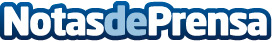 Royalton Chic Resorts presenta un paquete todo incluido con jet privado para viajeros en grupoAdemás, los viajeros pueden disfrutar de una variedad animada de actividades, desde entretenimiento diurno y nocturno vibrante hasta eventos temáticos enérgicosDatos de contacto:Royalton Chic ResortsRoyalton Chic Resorts1-855-744-8371Nota de prensa publicada en: https://www.notasdeprensa.es/royalton-chic-resorts-presenta-un-paquete-todo Categorias: Internacional Viaje Turismo Restauración http://www.notasdeprensa.es